27.03.20Reading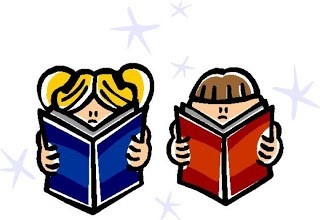 Primary 3 have worked extremely hard on their reading skills over the last few months.  For that reason we wanted to give you a more detailed overview of activities and ideas that could be completed alongside any story you read.  The boys and girls know that it is great to ‘just’ read a story but that they should also UNDERSTAND it, by digging deeper and exploring the text.  Beginning these skills now will give an excellent foundation to becoming a life-long reader.“Being a lifelong reader means you can use literacy to fulfil purposes in your life.  It’s the key to success.” (Fountas and Pinnell 2001)The activities below will help to develop your child’s ability to discuss and explore the following... main charactersthe settingmain ideasretelling the story in your wordspredicting what’s going to happen nextsequence eventsmake up questions for someone to answer, answer questions someone gives youcompare similarities and differences between books – eg characters / plotbook reviews – templates and layout ideas onlineSome sections have been left blank for you to add the appropriate amount suited to your child’s ability.